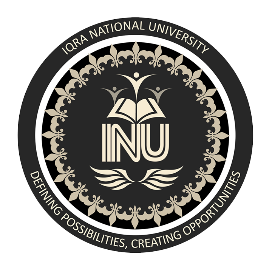 IQRA NATIONAL UNIVERSITY NAME : Mujahid ayaz ID: 14304 DEP: BS(SE)SUBJECT: BUSINESS PROCESSING ENGENEERINGSUBMITTED TO: MAAM ASMAASEMESTER: 5THQuestion No: 01								Define General Process Chart and how it characterizes the process?Answer:A flowchart is a picture of the separate steps of a process in sequential order. It is a generic tool that can be adapted for a wide variety of purposes, and can be used to describe various processes, such as a manufacturing process, an administrative or service process, or a project plan.CHARACTERIZED THE PROCESS BY:The number of activities per categoryThe amount of time spent in each activity categoryThe percentage of the total processing time spent on each category.List disadvantages of Process Activity Chart.ANSWER:Only considers average activity times2. If the process includes several variants with different paths (i.e.multiple paths through the process) each variant needs its ownactivity chart.3) Cannotdepict parallel activities.c) Compute Load Distance (LD) scores for the below given current and proposed designs and identify which design is the better one;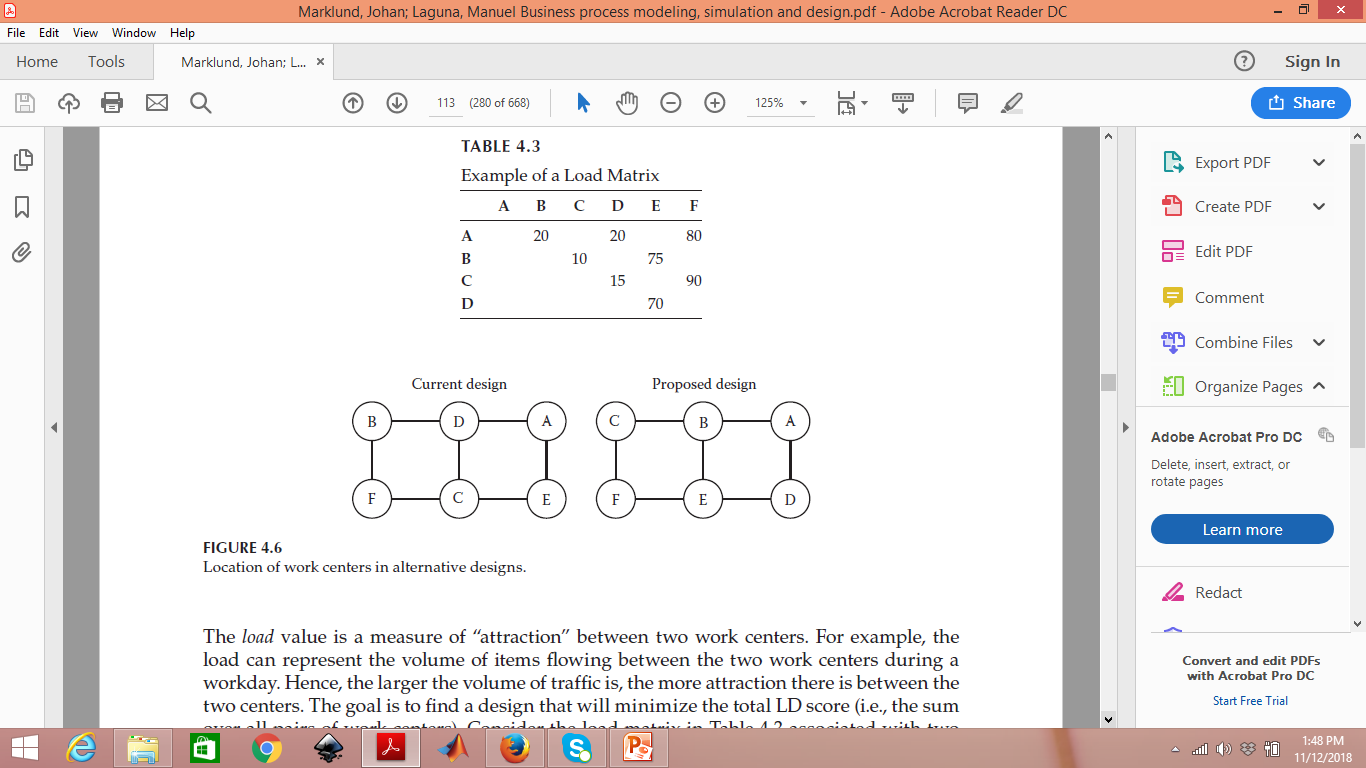 Figure 1 Two Designs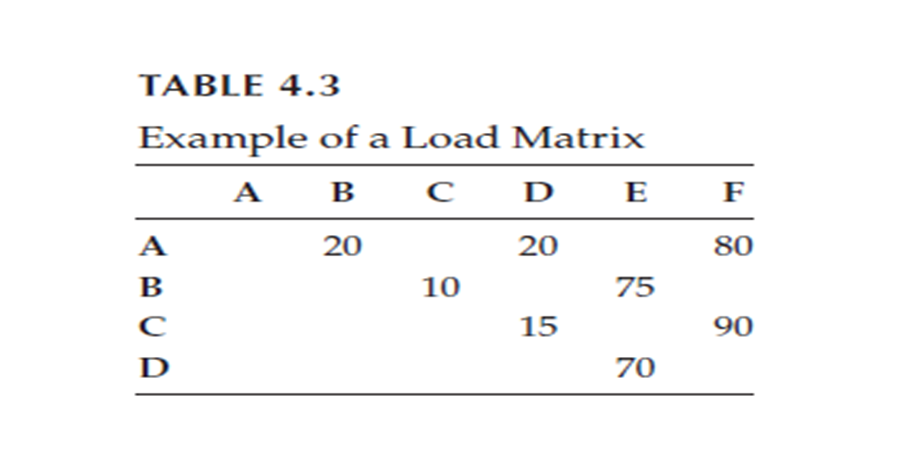 Figure 2 Load MatrixAnswer: The LD score between work centers i and j is found as follows:LDscore(i, j)=Load(i, j) × Distance (i, j)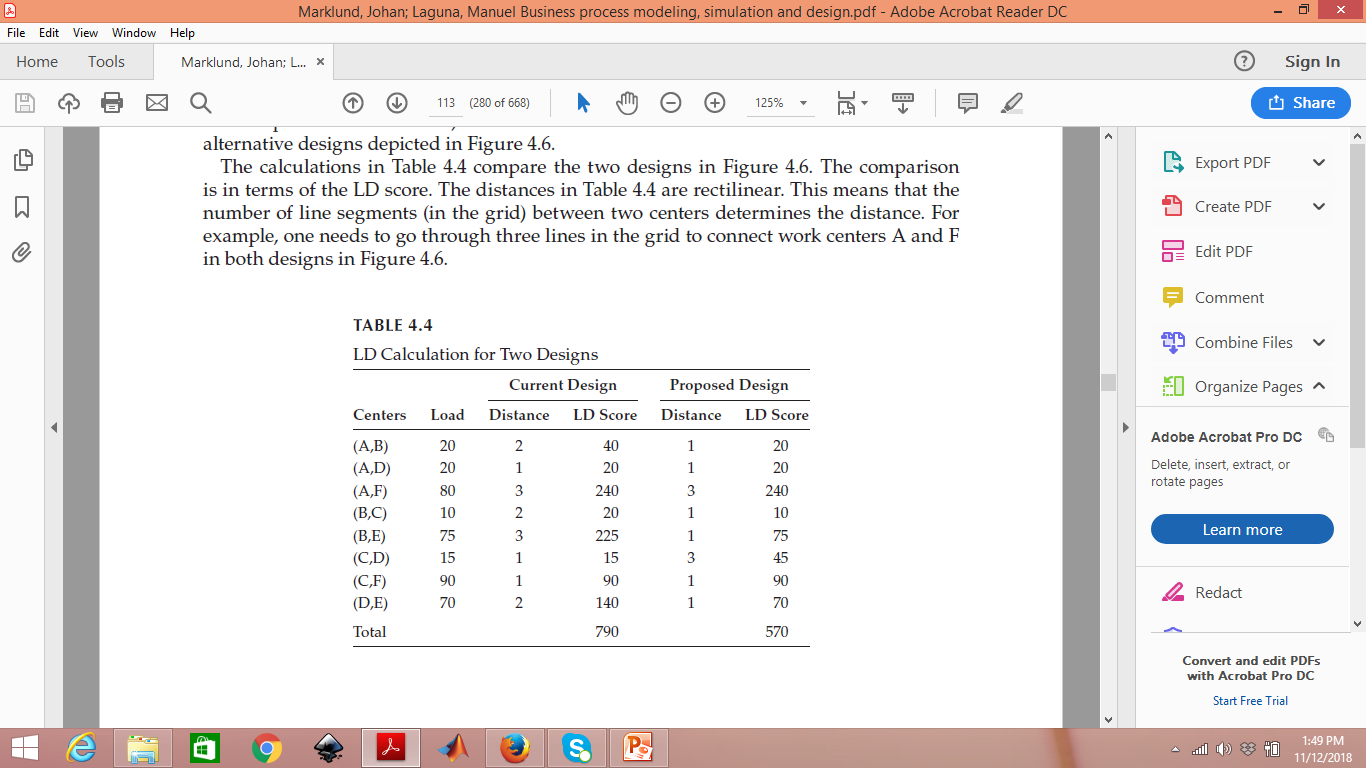 Question No: 02						The observation periods for 3, 6, 5, and 2 jobs are 10, 20, 20, and 10 min, respectively. In other words, the WIP was 3 jobs for 10 min, 6 jobs for 20 min, 5 jobs for 20 min, and 2 jobs for 10 min. Then, calculate the average WIP?ANSWER:The average WIP is calculated as follows:Average WIP = 3×10 +6 ×20 +5 ×20 +2 ×10\10+20+20+10 =4.5 jobsA process management team has studied a process and has developed the flowchart in Figure 3. The team also has determined that the expected waiting and processing times (in minutes) corresponding to each activity in the process are as shown in Table 1.Calculate the average CT for this process.Calculate the CT efficiency.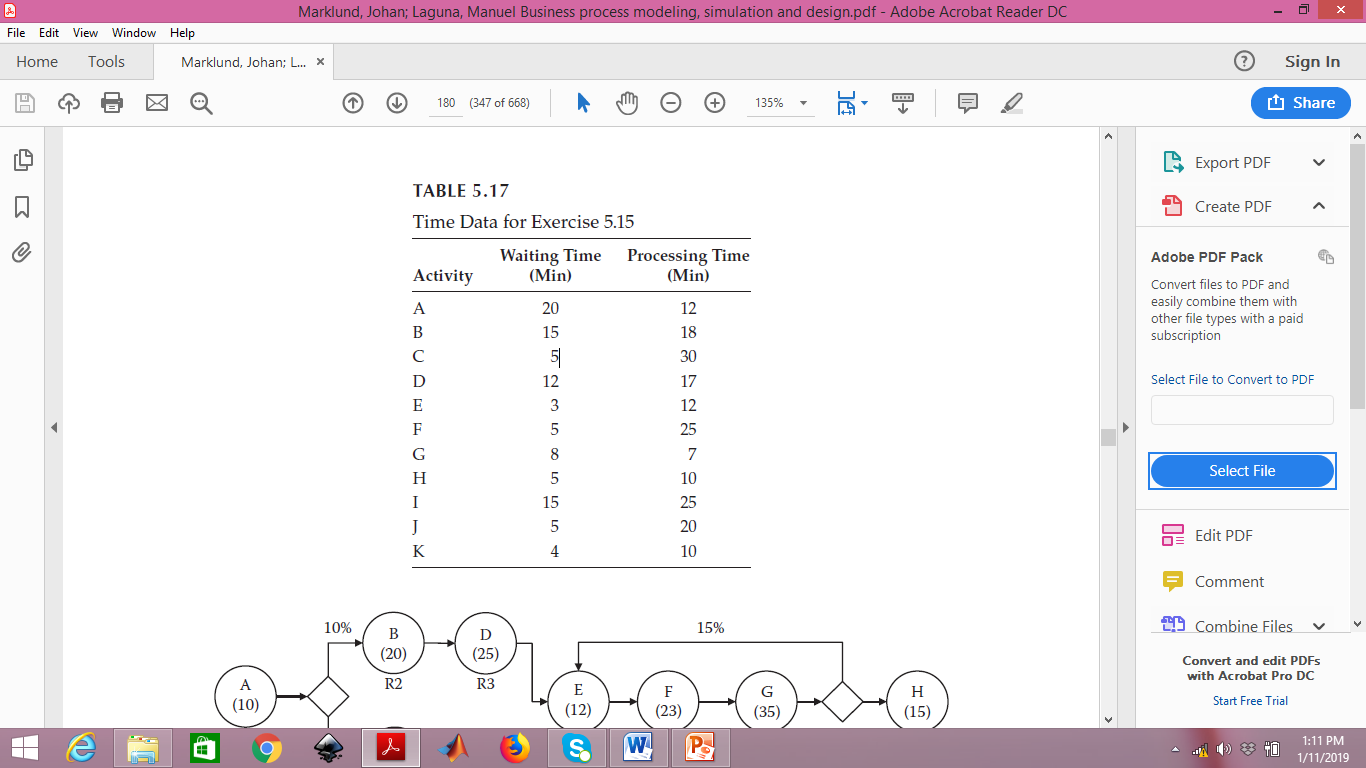 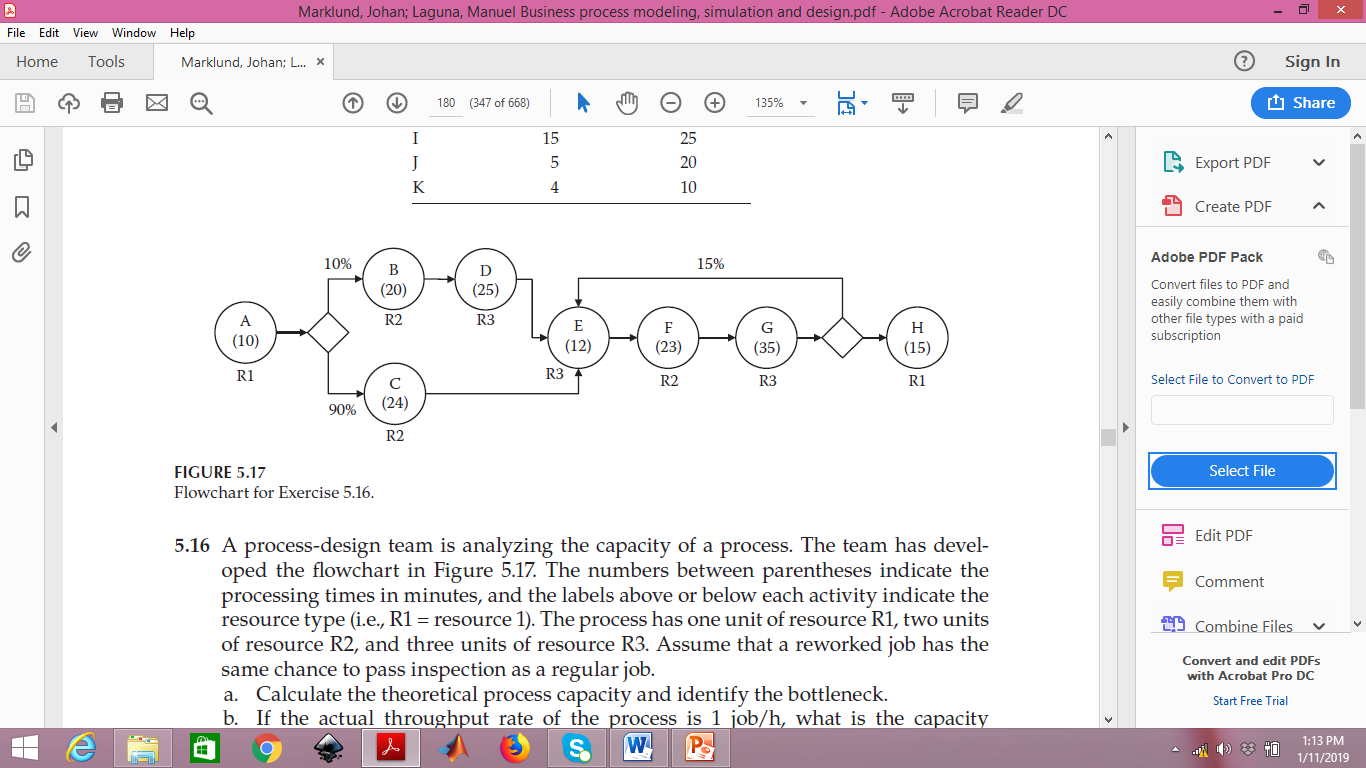 ANSWER:Average CT:10+10x20+90x24+25+15x(12+23+35)+15= 34.60Calculate the CT efficiency.CT efficiency = Process Time / CTProcess time =12+10x18+90x30+17+1.15x (12+25+7) +10 =29.69CT efficiency = 34.60/29.69 = 1.17Question No: 03									 (10)Analyse capacity needs and utilization with the help of below given data and fill the given table using respective formulas;ANSWER:Question No 04:									List the steps for TOC Methodology.ANSWER:TOC METHODOLOGY:Identify the system’s constraintsDetermine how to exploit the constraintsChoose decision/ranking rules for processing jobs in bottleneckSubordinate everything to the decisions in step 2Elevate the constraints to improve performanceFor example, increasing bottleneck capacity through investments innew equipment or laborIf the current constraints are eliminated return to step 1Don’t loose inertia, continuous improvement is necessary!                                                              THE END Resource Unit Load(Min)Unit Capacity Jobs/minAvailable ResourcesPool Capacity Jobs/minR12+5*0.3+2=5.51/5.522/5.5=0.36R28+1.1*(3+4)=15.71/15.722/15.7=0.13R34+2=61/611/6=0.17